Supplementary information Supplementary figure 1: Study flowchart for HOMAGE cohort 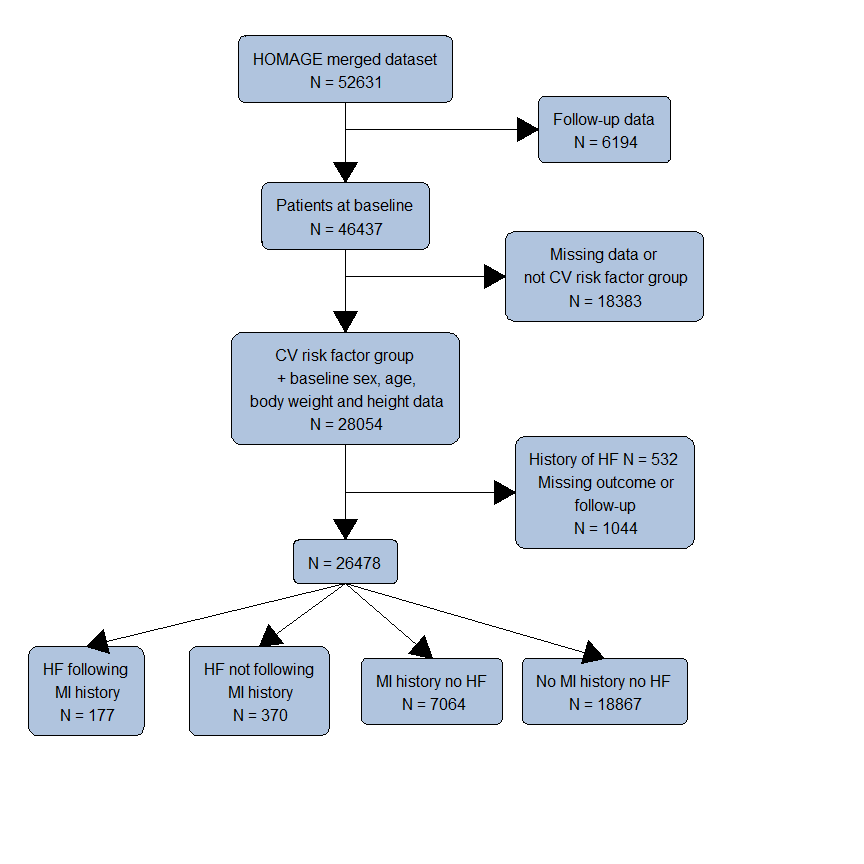 Supplementary Figure 2: Population attributable risk associated with modifiable risk variables in people with or without MI in HOMAGE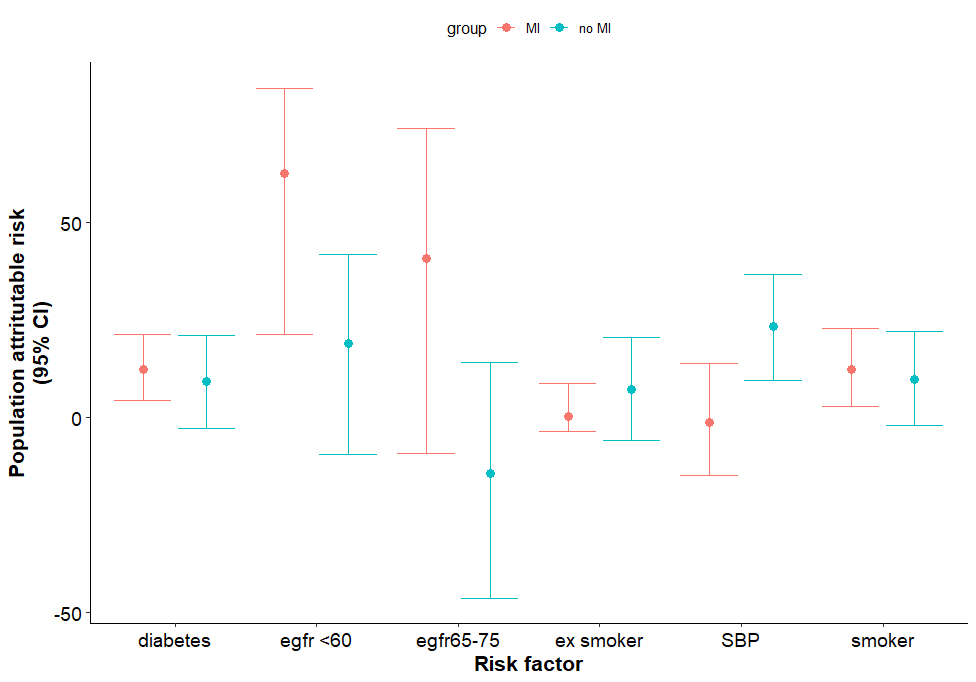 PAR: population attributable risk; x-axis: PAR percentage; y-axis: modifiable risk factors; error bars: confidence intervalSupplementary table 1: Definition of HF in the included cohorts (1,2,3) Study description of UK BiobankStudy design and participantsBetween 2007 and 2010, UK Biobank recruited 502,493 participants (aged 37–73 years) from the general population. Participants attended one of 22 assessment centres across England, Scotland, and Wales where they completed a self-administered, touch-screen questionnaire and face-to-face interview, and trained staff took a series of measurements including: height, weight, and blood pressure. Ethnicity, education level, sleep duration, smoking status, and alcohol intake were self-reported. Townsend area deprivation index was derived from postcode of residence using aggregated data on unemployment, car and home ownership, and household overcrowding.(4) Blood pressure was measured by a trained nurse. Hours of physical activity were self-reported using the validated International Physical Activity Questionnaire.(5) Height was measured to the nearest centimetre, using a Seca 202 stadiometer, body weight to the nearest 0.1 kg, using a Tania BC-418 body composition analyser, and waist circumference (WC) and hip circumference to the nearest 1 mm using a standard scale. BMI was calculated as weight/height2 and the World Health Organization’s criteria were used to classify BMI into: underweight (<18.5), normal weight (18.5 to <25), overweight (25 to <30), and obese (≥30). Biochemistry measures were performed at a dedicated central laboratory between 2014 and 2017. All of these tests were externally verified with acceptable distribution. Details of these measurements and assay performances can be found in the UK Biobank online showcase and protocol (6).  Outcome ascertainment Clinical endpoints were ascertained through data linkage in the UK Biobank. Date and cause of death was obtained from death certificates held within the National Health Service Information Centre (England and Wales) and the National Health Service Central Register Scotland (Scotland). Date and cause of hospital admissions were obtained through record linkage to Health Episode Statistics (England and Wales) and Scottish Morbidity Records (Scotland). Detailed information about the linkage procedures can be found at http://content.digital.nhs.uk/services. At the time of analysis, mortality data were available up to 30 June 2020 and hospital admission data were available up to 31 May 2020 for participants in England and 31 March 2017 for those in Scotland and Wales.Supplementary Table 2: Baseline characteristics in relation to history of MI and the occurrence of HF during follow-up in UK Biobank (validation cohort)Supplementary Table 3: Univariable and multivariable (using backward selection) Cox regression models for HF event with or without history of MI in the HOMAGE cohortSupplementary Table 4: Head-to-head comparison of risk factors for HF onset in multivariable survival models in participants with and without a history of MI in the HOMAGE cohort, after forcing the adjustment for beta-blockers and ACEi/ARBs use.Supplementary Table 5: Multivariable Cox proportional model for the risk of HF onset depending on the MI history in the validation cohort (UK Biobank)Table 6: Multivariable Fine-Gray competing risks models for HF event with or without prior MI (with non-HF death as competing risk) using variables selected in both backwards procedure)Supplementary References Jacobs L, Efremov L, Ferreira JP, Thijs L, Yang WY, Zhang ZY, et al. Risk for Incident Heart Failure: A Subject-Level Meta-Analysis From the Heart "OMics" in AGEing (HOMAGE) Study. J Am Heart Assoc. 2017;6(5)Jacobs L, Thijs L, Jin Y, Zannad F, Mebazaa A, Rouet P, et al. Heart 'omics' in AGEing (HOMAGE): design, research objectives and characteristics of the common database. J Biomed Res. 2014;28(5):349-59.Giorda CB, Cioffi G, de SG, Di LA, Faggiano P, Latini R, et al. Predictors of early-stage left ventricular dysfunction in type 2 diabetes: results of DYDA study. Eur J Cardiovasc Prev Rehabil 2011;18:415-23.Townsend P, Phillimore P, Beattie A. Health and deprivation. Inequality and the North. London: Croom Helm; 1988.Craig CL, Marshall AL, Sjöström M, Bauman AE, Booth ML, Ainsworth BE, et al. International physical activity questionnaire: 12-Country reliability and validity. Med Sci Sports Exerc 2003;35:1381–95. https://doi.org/10.1249/01.MSS.0000078924.61453.FB.Fry D, Almond R, Moffat S, Gordon M, Singh P. UK Biobank Biomarker Project: Companion Document to Accompany Serum Biomarker Data. Version 1.0, 11/03/2019. 2019.Name of the cohortCriteria for diagnosing HF ASCOT trialHF onset was confirmed by clinical signs and symptoms or diagnosis by attending physicianPROSPER trial HF onset was confirmed by review of hospital recordsHVCInvestigator judgementDYDA trialInvestigator judgementSystolic LVD was defined as LV ejection fraction (LVEF) ≤50% or Midwall fractional shortening ≤15%. Diastolic LVD was defined as E/A ratio (transmitral flow by Doppler) between 0.75 and 1.5 and deceleration time of E wave >140 msec.UK BiobankInternational Classification of Diseases-10 codesPrior MI at baselinePrior MI at baselineNo MI at baselineNo MI at baselineNo MI at baselineOverallNo incident HFIncident HFNo incident HFIncident HFPPPTotal n (%)(N=500001)(N=3875) (N=680) (N=481910) (N=13536) Age, years, mean (SD)56.50 (8.09)60.87 (6.41)62.21 (5.75)56.31 (8.09)61.95 (6.32)< 0.0001< 0.0001< 0.0001Male227224 (45.45)3150 (81.29)550 (80.88)215100 (44.64)8424 (62.23)< 0.0001< 0.0001< 0.0001Smoking< 0.0001< 0.0001< 0.0001Never272630 (54.85)1301 (33.84)174 (25.82)265718 (55.46)5437 (40.54)Smoker 52653 (10.59)523 (13.61)126 (18.69)49881 (10.41)2123 (15.83)Ex-smoker171788 (34.56)2020 (52.55)374 (55.49)163544 (34.13)5850 (43.62)Units/week of alcohol intake16.28 (18.90)18.42 (20.90)17.09 (20.92)16.20 (18.74)18.34 (23.27)< 0.0001< 0.0001< 0.0001BMI, kg/m2, mean (SD)27.42 (4.79)27.34 (4.74)29.82 (5.89)28.80 (4.45)29.90 (5.34)< 0.0001< 0.0001< 0.0001Hypertension252917 (52.87)3288 (85.87)588 (87.89)238693 (51.81)10348 (78.46)< 0.0001< 0.0001< 0.0001SBP, mmHg, mean (SD)137.84 (18.67)137.68 (18.59)144.53 (20.02)135.32 (18.33)135.23 (19.73)< 0.0001< 0.0001< 0.0001Diabetes 28084 (6.03)606 (16.67)183 (28.28)24862 (5.54)2433 (19.23)< 0.0001< 0.0001< 0.0001HbA1c, nmol/mol, mean (SD)36.09 (6.76)39.66 (8.80)42.66 (12.16)35.94 (6.52)39.99 (11.17)< 0.0001< 0.0001< 0.0001eGFR, mean (SD)91.86 (17.14)81.17 (17.11)73.67 (19.40)92.37 (16.86)77.61 (19.15)< 0.0001< 0.0001< 0.0001Cholesterol lowering medication85126 (17.03)3604 (93.01)625 (91.91)75386 (15.64)5511 (40.71)< 0.0001< 0.0001< 0.0001Total cholesterol, mmol/L, mean (SD)5.70 (1.14)4.29 (0.91)4.32 (0.98)5.72 (1.13)5.31 (1.25)< 0.0001< 0.0001< 0.0001LDL-c, mmol/L,mean (SD)3.56 (0.87)2.57 (0.66)2.60 (0.72)3.58 (0.86)3.30 (0.93)< 0.0001< 0.0001< 0.0001HDL-c, mmol/L,mean (SD)1.45 (0.38)1.18 (0.29)1.16 (0.30)1.46 (0.38)1.33 (0.38)< 0.0001< 0.0001< 0.0001Triglyceride, mmol/L,mean (SD)1.75 (1.04)1.87 (1.07)1.88 (0.99)1.74 (1.03)1.95 (1.16)< 0.0001< 0.0001< 0.0001BMI; Body Mass Index; FU: follow-up; HF: Heart failure; MI: Myocardial Infarction; SBP: Systolic Blood Pressure; eGFR: estimated Glomerular Filtration RateT2DM defined by either self-report diagnosis, medication, or A1c>48 nmol/molHypertension defined by self-report diagnosis, medication, or SBP>140 mmHgBMI; Body Mass Index; FU: follow-up; HF: Heart failure; MI: Myocardial Infarction; SBP: Systolic Blood Pressure; eGFR: estimated Glomerular Filtration RateT2DM defined by either self-report diagnosis, medication, or A1c>48 nmol/molHypertension defined by self-report diagnosis, medication, or SBP>140 mmHgBMI; Body Mass Index; FU: follow-up; HF: Heart failure; MI: Myocardial Infarction; SBP: Systolic Blood Pressure; eGFR: estimated Glomerular Filtration RateT2DM defined by either self-report diagnosis, medication, or A1c>48 nmol/molHypertension defined by self-report diagnosis, medication, or SBP>140 mmHgBMI; Body Mass Index; FU: follow-up; HF: Heart failure; MI: Myocardial Infarction; SBP: Systolic Blood Pressure; eGFR: estimated Glomerular Filtration RateT2DM defined by either self-report diagnosis, medication, or A1c>48 nmol/molHypertension defined by self-report diagnosis, medication, or SBP>140 mmHgBMI; Body Mass Index; FU: follow-up; HF: Heart failure; MI: Myocardial Infarction; SBP: Systolic Blood Pressure; eGFR: estimated Glomerular Filtration RateT2DM defined by either self-report diagnosis, medication, or A1c>48 nmol/molHypertension defined by self-report diagnosis, medication, or SBP>140 mmHgBMI; Body Mass Index; FU: follow-up; HF: Heart failure; MI: Myocardial Infarction; SBP: Systolic Blood Pressure; eGFR: estimated Glomerular Filtration RateT2DM defined by either self-report diagnosis, medication, or A1c>48 nmol/molHypertension defined by self-report diagnosis, medication, or SBP>140 mmHgBMI; Body Mass Index; FU: follow-up; HF: Heart failure; MI: Myocardial Infarction; SBP: Systolic Blood Pressure; eGFR: estimated Glomerular Filtration RateT2DM defined by either self-report diagnosis, medication, or A1c>48 nmol/molHypertension defined by self-report diagnosis, medication, or SBP>140 mmHgBMI; Body Mass Index; FU: follow-up; HF: Heart failure; MI: Myocardial Infarction; SBP: Systolic Blood Pressure; eGFR: estimated Glomerular Filtration RateT2DM defined by either self-report diagnosis, medication, or A1c>48 nmol/molHypertension defined by self-report diagnosis, medication, or SBP>140 mmHgBMI; Body Mass Index; FU: follow-up; HF: Heart failure; MI: Myocardial Infarction; SBP: Systolic Blood Pressure; eGFR: estimated Glomerular Filtration RateT2DM defined by either self-report diagnosis, medication, or A1c>48 nmol/molHypertension defined by self-report diagnosis, medication, or SBP>140 mmHgBMI; Body Mass Index; FU: follow-up; HF: Heart failure; MI: Myocardial Infarction; SBP: Systolic Blood Pressure; eGFR: estimated Glomerular Filtration RateT2DM defined by either self-report diagnosis, medication, or A1c>48 nmol/molHypertension defined by self-report diagnosis, medication, or SBP>140 mmHgBMI; Body Mass Index; FU: follow-up; HF: Heart failure; MI: Myocardial Infarction; SBP: Systolic Blood Pressure; eGFR: estimated Glomerular Filtration RateT2DM defined by either self-report diagnosis, medication, or A1c>48 nmol/molHypertension defined by self-report diagnosis, medication, or SBP>140 mmHgBMI; Body Mass Index; FU: follow-up; HF: Heart failure; MI: Myocardial Infarction; SBP: Systolic Blood Pressure; eGFR: estimated Glomerular Filtration RateT2DM defined by either self-report diagnosis, medication, or A1c>48 nmol/molHypertension defined by self-report diagnosis, medication, or SBP>140 mmHgVariablePatients with history of MIPatients with history of MIPatients with history of MIPatients with history of MIPatients without history of MIPatients without history of MIPatients without history of MIPatients without history of MIP-value interactionUnivariable modelUnivariable modelMultivariable model 
c-index = 0.708Multivariable model 
c-index = 0.708Univariable modelUnivariable modelMultivariable model 
c-index = 0.692Multivariable model 
c-index = 0.692P-value interactionHR (95%CI)P-valueHR (95%CI)P-valueHR (95%CI)P-valueHR (95%CI)P-valueP-value interactionSex (Female)0.85 (0.63 - 1.15)0.2960.63 (0.45 - 0.88)0.0081.00 (0.79 - 1.27)0.9960.71 (0.54 - 0.93)0.0150.803Age class(ref: age <55 years)<0.001<0.001<0.001<0.001<0.00155-65 yrs0.92 (0.39 - 2.17)0.8420.79 (0.26 - 2.41)0.6811.52 (0.84 - 2.77)0.1671.52 (0.7 - 3.27)0.2965-75 yrs3.47 (1.66 - 7.26)0.0012.94 (1.13 - 7.64)0.0273.34 (1.89 - 5.92)<0.0013.22 (1.52 - 6.84)0.002> 75 yrs7.58 (3.5 - 16.4)<0.0016.84 (2.52 - 18.59)<0.0015.84 (3.24 - 10.52)<0.0014.83 (2.2 - 10.6)<0.001BMI (5 kg/cm²)1.12 (0.95 - 1.33)0.189--1.15 (1.04 - 1.28)0.0061.15 (1.02 - 1.31)0.0270.107Smoking status(ref: non-smokers)0.2580.0020.011< 0.001Smoker1.36 (0.94 - 1.96)0.1052.00 (1.36 - 2.94)<0.0010.91 (0.7 - 1.18)0.47--Ex-smoker1.26(0.71 - 2.23)0.4281.21 (0.61 - 2.41)0.5831.38 (1.05 - 1.83)0.022--Diabetes1.88 (1.29 - 2.75)0.0011.96 (1.29 - 2.99)0.0021.95 (1.57 - 2.43)<0.001--0.164SBP class >160 mmHg1.03 (0.76 - 1.41)0.84--1.74 (1.4 - 2.15)<0.0011.59 (1.23 - 2.05)<0.001< 0.001Heart rate (10 bpm)1.13 (1 - 1.27)0.0471.16 (1.02 - 1.32)0.021.1 (1.01 - 1.19)0.0261.12 (1.02 - 1.23)0.0220.139Blood glucose (mmol/L)1.05 (0.96 - 1.15)0.314--1.13 (1.09 - 1.17)<0.0011.14 (1.09 - 1.18)<0.0010.016eGFR class (ml/min/1,73 m²)(ref: ≥75)<0.0010.002<0.0010.0060.002< 603.71 (1.89 - 7.3)<0.0013.13 (1.54 - 6.37)0.0021.7 (1.23 - 2.35)0.0011.3 (0.9 - 1.87)0.15960 - 752.05 (1.01 - 4.16)0.0462 (0.96 - 4.14)0.0630.93 (0.66 - 1.31)0.680.81 (0.55 - 1.18)0.264BMI; Body Mass Index; FU: follow-up; HF: Heart failure; MI: Myocardial Infarction; SBP: Systolic Blood Pressure; eGFR: estimated Glomerular Filtration RateValues for univariable association not shown for alcohol intake, hypertension, HDL, LDL cholesterol because they were not retained in backward selection procedure of multivariable analysis in both the group.Interaction were tested in models containing only the interaction and main effects (i.e. with no adjustment variables).BMI; Body Mass Index; FU: follow-up; HF: Heart failure; MI: Myocardial Infarction; SBP: Systolic Blood Pressure; eGFR: estimated Glomerular Filtration RateValues for univariable association not shown for alcohol intake, hypertension, HDL, LDL cholesterol because they were not retained in backward selection procedure of multivariable analysis in both the group.Interaction were tested in models containing only the interaction and main effects (i.e. with no adjustment variables).BMI; Body Mass Index; FU: follow-up; HF: Heart failure; MI: Myocardial Infarction; SBP: Systolic Blood Pressure; eGFR: estimated Glomerular Filtration RateValues for univariable association not shown for alcohol intake, hypertension, HDL, LDL cholesterol because they were not retained in backward selection procedure of multivariable analysis in both the group.Interaction were tested in models containing only the interaction and main effects (i.e. with no adjustment variables).BMI; Body Mass Index; FU: follow-up; HF: Heart failure; MI: Myocardial Infarction; SBP: Systolic Blood Pressure; eGFR: estimated Glomerular Filtration RateValues for univariable association not shown for alcohol intake, hypertension, HDL, LDL cholesterol because they were not retained in backward selection procedure of multivariable analysis in both the group.Interaction were tested in models containing only the interaction and main effects (i.e. with no adjustment variables).BMI; Body Mass Index; FU: follow-up; HF: Heart failure; MI: Myocardial Infarction; SBP: Systolic Blood Pressure; eGFR: estimated Glomerular Filtration RateValues for univariable association not shown for alcohol intake, hypertension, HDL, LDL cholesterol because they were not retained in backward selection procedure of multivariable analysis in both the group.Interaction were tested in models containing only the interaction and main effects (i.e. with no adjustment variables).BMI; Body Mass Index; FU: follow-up; HF: Heart failure; MI: Myocardial Infarction; SBP: Systolic Blood Pressure; eGFR: estimated Glomerular Filtration RateValues for univariable association not shown for alcohol intake, hypertension, HDL, LDL cholesterol because they were not retained in backward selection procedure of multivariable analysis in both the group.Interaction were tested in models containing only the interaction and main effects (i.e. with no adjustment variables).BMI; Body Mass Index; FU: follow-up; HF: Heart failure; MI: Myocardial Infarction; SBP: Systolic Blood Pressure; eGFR: estimated Glomerular Filtration RateValues for univariable association not shown for alcohol intake, hypertension, HDL, LDL cholesterol because they were not retained in backward selection procedure of multivariable analysis in both the group.Interaction were tested in models containing only the interaction and main effects (i.e. with no adjustment variables).BMI; Body Mass Index; FU: follow-up; HF: Heart failure; MI: Myocardial Infarction; SBP: Systolic Blood Pressure; eGFR: estimated Glomerular Filtration RateValues for univariable association not shown for alcohol intake, hypertension, HDL, LDL cholesterol because they were not retained in backward selection procedure of multivariable analysis in both the group.Interaction were tested in models containing only the interaction and main effects (i.e. with no adjustment variables).BMI; Body Mass Index; FU: follow-up; HF: Heart failure; MI: Myocardial Infarction; SBP: Systolic Blood Pressure; eGFR: estimated Glomerular Filtration RateValues for univariable association not shown for alcohol intake, hypertension, HDL, LDL cholesterol because they were not retained in backward selection procedure of multivariable analysis in both the group.Interaction were tested in models containing only the interaction and main effects (i.e. with no adjustment variables).BMI; Body Mass Index; FU: follow-up; HF: Heart failure; MI: Myocardial Infarction; SBP: Systolic Blood Pressure; eGFR: estimated Glomerular Filtration RateValues for univariable association not shown for alcohol intake, hypertension, HDL, LDL cholesterol because they were not retained in backward selection procedure of multivariable analysis in both the group.Interaction were tested in models containing only the interaction and main effects (i.e. with no adjustment variables).BMI; Body Mass Index; FU: follow-up; HF: Heart failure; MI: Myocardial Infarction; SBP: Systolic Blood Pressure; eGFR: estimated Glomerular Filtration RateValues for univariable association not shown for alcohol intake, hypertension, HDL, LDL cholesterol because they were not retained in backward selection procedure of multivariable analysis in both the group.Interaction were tested in models containing only the interaction and main effects (i.e. with no adjustment variables).VariableGroupMultivariable MI+ c-index =  0.704	Multivariable MI+ c-index =  0.704	Multivariable MI- c-index =  0.699	Multivariable MI- c-index =  0.699	Interaction inmultivariable modelHR (CI)P-valueHR (CI)P-valueP-value
interactionSex0.0140.0290.763MReferenceReferenceF0.64 (0.45 - 0.91)0.0140.72 (0.54 - 0.97)0.029Age class<0.001<0.0010.004<= 55 yrsReferenceReference> 75 yrs7.11 (2.1 - 24.06)0.0024.59 (1.97 - 10.7)<0.00155-65 yrs0.87 (0.23 - 3.31)0.8391.4 (0.61 - 3.21)0.42965-75 yrs2.99 (0.93 - 9.62)0.0663.13 (1.39 - 7.03)0.006BMI (5 kg/cm²)1.02 (0.83 - 1.26)0.8381.16 (1.02 - 1.32)0.0240.032Smoking status0.0080.1050.055Non-smokerReferenceReferenceSmoker1.92 (1.27 - 2.91)0.0021.4 (1.02 - 1.92)0.039Ex-smoker1.2 (0.51 - 2.79)0.6751.27 (0.87 - 1.85)0.214Diabetes0.0030.1370.395NoReferenceReferenceYes2.37 (1.35 - 4.14)0.0031.32 (0.91 - 1.91)0.137SBP class0.908<0.0010.005<= 160 mmHgReferenceReference> 160 mmHg0.98 (0.69 - 1.39)0.9081.75 (1.34 - 2.27)<0.001Heart rate (10 bpm)1.17 (1.01 - 1.34)0.0331.11 (1 - 1.23)0.0410.55Blood glucose (mmol/L)0.9 (0.78 - 1.04)0.1541.07 (1.01 - 1.15)0.0330.013eGFR class0.0220.0040.04>= 75 ml/min/1,73 m²ReferenceReference60-75 ml/min/1,73 m²1.79 (0.83 - 3.86)0.1360.78 (0.53 - 1.17)0.233< 60 ml/min/1,73 m²2.57 (1.23 - 5.38)0.0121.31 (0.9 - 1.93)0.162ACEi and/or ARB use<0.0010.0110.774NoReferenceReferenceYes2.12 (1.47 - 3.05)<0.0011.44 (1.09 - 1.9)0.011Beta-blockers use0.7480.6040.711NoReferenceReferenceYes1.06 (0.73 - 1.56)0.7480.92 (0.68 - 1.25)0.604Prevalent MI at baselinePrevalent MI at baselineNo MI at baselineNo MI at baselineP value of interactionHR (95% CI)PHR (95% CI)PP value of interactionModel 0Age in year1.04 (1.03-1.05)< 0.00011.12 (1.11-1.12)< 0.0001< 0.0001Male1.00 (0.83-1.21)0.972.06 (1.99-2.13)< 0.0001< 0.0001Non-white ethnicity1.49 (1.11-1.98)0.0070.96 (0.89-1.04)0.370.04Model 1Deprivation1.20 (1.12-1.29)< 0.00011.31 (1.28-1.33)< 0.00010.61Model 2MET-min/week0.85 (0.77-0.93)0.00080.89 (0.88-0.91)< 0.00010.13TV viewing1.13 (1.06-1.21)0.00031.24 (1.22-1.26)< 0.00010.003Fruit/veg intake0.98 (0.91-1.06)0.60.96 (0.94-0.97)< 0.00010.46Red meat intake1.10 (1.02-1.18)0.0081.07 (1.06-1.09)< 0.00010.69Processed meat intake1.06 (0.90-1.24)0.511.21 (1.16-1.25)< 0.00010.053Low oily fish intake1.15 (0.91-1.47)0.251.29 (1.22-1.36)< 0.00010.69Former smoker1.36 (1.13-1.63)0.00091.32 (1.27-1.37)< 0.00010.74Current smoker1.88 (1.48-2.38)< 0.00011.97 (1.87-2.08)< 0.00010.59Alcohol intake0.98 (0.90-1.06)0.561.01 (1.00-1.03)0.120.1Model 3BMI1.22 (1.12-1.33)< 0.00011.49 (1.46-1.51)< 0.00010.0005WHR1.28 (1.14-1.44)< 0.00011.57 (1.54-1.61)< 0.0001< 0.0001Model 4Grip strength0.80 (0.71-0.89)< 0.00010.75 (0.73-0.77)< 0.00010.49Hypertension1.15 (0.89-1.50)0.291.61 (1.54-1.69)< 0.00010.0005SBP0.97 (0.89-1.06)0.531.06 (1.04-1.08)< 0.00010.15CRP1.14 (1.08-1.22)< 0.00011.16 (1.14-1.17)< 0.00010.02Type 2 diabetes1.50 (1.22-1.84)0.00011.81 (1.72-1.91)< 0.00010.03HbA1c1.13 (1.07-1.20)< 0.00011.19 (1.17-1.20)< 0.00010.03Cystatin C1.30 (1.21-1.39)< 0.00011.39 (1.37-1.41)< 0.00010.0002eGFR0.73 (0.67-0.81)< 0.00010.67 (0.66-0.69)< 0.0001< 0.0001GGT1.12 (1.05-1.19)0.00031.14 (1.12-1.16)< 0.00010.02Adjusted for all factors in the prior model. E.g. factors in Model 1 adjusted for factors in Model 0Continuous variables were standardised to per-SD increaseAdjusted for all factors in the prior model. E.g. factors in Model 1 adjusted for factors in Model 0Continuous variables were standardised to per-SD increaseAdjusted for all factors in the prior model. E.g. factors in Model 1 adjusted for factors in Model 0Continuous variables were standardised to per-SD increaseAdjusted for all factors in the prior model. E.g. factors in Model 1 adjusted for factors in Model 0Continuous variables were standardised to per-SD increaseAdjusted for all factors in the prior model. E.g. factors in Model 1 adjusted for factors in Model 0Continuous variables were standardised to per-SD increaseAdjusted for all factors in the prior model. E.g. factors in Model 1 adjusted for factors in Model 0Continuous variables were standardised to per-SD increaseAdjusted for all factors in the prior model. E.g. factors in Model 1 adjusted for factors in Model 0Continuous variables were standardised to per-SD increaseMultivariable MI+ 
c-index = 0.826Multivariable MI+ 
c-index = 0.826Multivariable MI- 
c-index = 0.704Multivariable MI- 
c-index = 0.704Multivariable MI- 
c-index = 0.704Multiplicative interaction in
multivariable modelMultiplicative interaction in
multivariable modelVariableHR (CI)P-valueP-valueHR (CI)P-valueP-value
interactionP-value
interactionSex (male)1.79 (1.26 - 2.54)0.0010.0011.16 (0.88 - 1.54)0.290.3230.323Age class(ref: age ≤ 55 yrs)<0.001<0.001<0.001< 0.001< 0.00155-65 0.61 (0.18 - 2.06)0.4230.4231.66 (0.75 - 3.67)0.21465-75 4.05 (1.61 - 10.22)0.0030.0034.33 (2.03 - 9.21)<0.001> 75 12.06 (4.64 - 31.32)<0.001<0.0017.92 (3.62 - 17.32)<0.001BMI (5 kg/m²)1.03 (0.85 - 1.26)0.7340.7341.16 (1.03 - 1.31)0.0140.0220.022Smoking status(ref: Non-smoker)0.0010.0010.1270.0190.019Smoker1.73 (1.18 - 2.54)0.0050.0051.17 (0.87 - 1.58)0.297Ex-smoker0.47 (0.23 - 0.95)0.0350.0350.83 (0.61 - 1.13)0.242Diabetes2.71 (1.56 - 4.7)<0.001<0.0011.12 (0.79 - 1.59)0.5210.6720.672SBP class > 160 mmHg0.8 (0.56 - 1.13)0.2040.2041.42 (1.11 - 1.82)0.0060.0020.002Heart rate (10 bpm)1.1 (0.97 - 1.24)0.1440.1441.09 (0.99 - 1.21)0.0890.2470.247Blood glucose (mmol/L)0.86 (0.73 - 1.02)0.0760.0761.09 (1.02 - 1.17)0.0120.010.01eGFR class(ref: ≥ 75 ml/min/1,73 m²)0.0040.0040.0020.0150.01560-75 1.91 (0.86 - 4.27)0.1140.1140.76 (0.52 - 1.1)0.141< 60 3.28 (1.46 - 7.37)0.0040.0041.3 (0.9 - 1.88)0.155